关于我校选拔赴美国圣何塞州立大学2019年春季学期（全科方向）访学通知项目背景：为了给我校学生提供赴世界一流大学交流与学习的机会，我校组织2019年春季学期赴美国圣何塞州立大学（SJSU）学期学术交流项目。项目期间，同学们将作为SJSU全日制学生注册，与美国当地学生一起进行专业课学习，并获得SJSU提供的官方正式成绩单,有机会拿到海外教授推荐信，为后续海外申研等海外深造提供海外学术背景强力支持。现将相关事项通知如下：项目时间:2019年春季学期赴美国圣何塞州立大学学期或学年专业学习选拔人数: 名额总量有限情况下，先申请先录取原则适合专业：全科专业开放，无限制要求；无年级要求,本科生研究生都能参加。推荐:此项目为我校正式校内项目。校方直接录取，本项目不收取任何的服务费用，费用直接交给海外大学,学生纳入海外大学校级学生管理系统。相比其他机构同项目省4万人民币左右服务费用。项目概览圣何塞州立大学建立于1857年，公立院校。是加州州立大学系统中建校最久的一所学校，也是美国西海岸地区历史最悠久的高校。在校学生人数24804，教学以学期制为主。该学校在2017 US News中排在地区大学（西部）第33名。校区是在加州圣何塞的市区，学校坐落在硅谷地区，他与附近的金山地区结成了全美的科技中心。学校与硅谷连接的非常紧密，该地区大量的工程师，科学家和商科教授在该大学从事科研或教学工作，学校知名校友众多。项目优势学术背景提升：一个学期或一个学年的专业课学习，与美国当地及其他国际学生一起从师于世界顶级学者，零距离体验世界级公立名校学习氛围，获得SJSU提供的官方成绩单，可申请名校教授推荐信，为后续海外深造提供助力；2.签证良好记录：学生持F-1学生签证赴美学习，为以后赴美保有良好入境记录；3.提升国际视野：学校组织丰富的课外活动，最大限度增加与国际学生的课外互动，与世界各国学生朝夕相处，由此英语语言获得巨大进步，并且收获友谊。4.地理位置优越，圣何塞是加州西部城市。硅谷是美国的高科技人才集中地，更是美国信息产业人才的集中地。目前在硅谷，集结着世界各国的科技人员达到100万以上，美国科学院院士在硅谷任职的就有近千人，获诺贝尔奖的有近30人，超过10000家信息技术企业坐落于此，包括了英特尔，苹果，思科，惠普等知名企业。硅谷GDP占美国的5%，人口不到1%。5.学校和专业排名：学校排名（基于2012 US News）美国西部最佳公立大学：10 优势专业如下,应用科学与艺术学院，商业学院，教育学院，查尔斯戴维森工程学院，人文与艺术学院，自然科学学院，社会学学院，艺术与设计学院，公众传媒学院，图书馆与信息科学学院，音乐与舞蹈学院，护理学院和社会学院。 本科：人类学，艺术，化学，传媒，经济学，地理，地质学，历史，新闻，数学，音乐，哲学，物理，政治学，心理学，社会学，戏剧艺术，生物，植物学，工商管理，化学，信息系统，计算机科学，环境资源工程，环境科学，水生生物学，林学，工程技术，运动机能学，自然资源规划，护理学，海洋学，动物学，国际关系，语言学，公共管理 研究生专业：生物，教育，心理学，社会科学，戏剧艺术，MBA，环境资源工程，地质学，运动机能学，水生生物学，林学，自然资源规划等。6.海外院校服务系统：学校提供了全面的学生服务，包括课程选修，医疗服务，健康保险，妇女中心，就业指导，安全服务。项目内容报名申请：1、全日制在校大学生2、GPA 3.03、英语语言成绩最低要求：托福71；雅思6.0项目日期以及费用学习阶段：2019年1月14日-2019年5月22日学费预估（全部为海外大学官方网站公示费用）：$7000(不包括住宿生活费，机票签证费)项目申请截止日期： 2018年11月1日（校内住宿紧张，尽早申请获取录取对申请校内international house有很大帮助）联系信息联系项目负责人Sara老师(报名越早,越能占据名额)                                  邮箱：sarachen@internationalstudypartners.org电话：028-64230605 (9:00AM-15:00PM，工作时间) 请在工作时间内联系；远学网站：www.yuanxue.org 添加微信咨询或报名，添加时，请标注国内学习学校+专业+姓名 (微信号: someday129)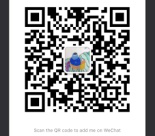 